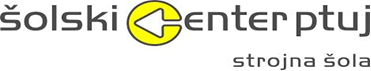 V L O G Aza dodelitev statusa športnikaIme in priimek starša/skrbnika: _________________________________Telefon: ___________________Naslov: ______________________________________________________________________________Ime in priimek učenca/učenke: __________________________________________Razred: ___________Športna dejavnost:______________________________________________________________________Klub/društvo:_________________________ Sedež kluba/društva: ______________________________ Telefon: _____________________ Elektronski naslov:________________________________________ Odgovorna oseba kluba/društva: __________________________________________________________Starši vlagamo vlogo za dodelitev statusa za zgoraj navedenega učenca/učenko, da se mu v šolskem letu ___________dodeli status (obkrožite črko pred nazivom statusa na katerega se nanaša vloga):A.	PRVA KATEGORIJA so vrhunski športniki: krajše status A	-  državne reprezentance – A selekcija (člani)	-  1. – 3. mesto na državnem prvenstvu ekipno ali posamično	-  Liga prvakovB.	DRUGA KATEGORIJA so perspektivni športniki: krajše status B	-  državna prvenstva – 1. liga (kadeti, mladinci, člani)	-  državna reprezentanca -  ostale selekcije (kadeti, mladinci)	-  4. - 8. mesto na državnem prvenstvu ekipno ali posamično C.	TRETJA KATEGORIJA so ostali registrirani športniki pri panožni zvezi in tekmuje v uradnih                tekmovalnih sistemih nacionalnih panožnih zvez: krajše status C	-  državna prvenstva – 2. liga (kadeti, mladinci)	-  državno prvenstvo – 3. liga (člani).Kratek predlog prilagoditev: _____________________________________________________________________________________ _____________________________________________________________________________________ _____________________________________________________________________________________ Datum: ________________	Podpis starša/skrbnika: _____________________________Za upravičenost dodelitve statusa prilagam  potrdilo društva,  da je omenjeni dijak/inja kot član kluba/društva registriran pri nacionalni panožni športni zvezi in tekmuje v uradnih tekmovanjih nacionalne panožne športne zveze. 